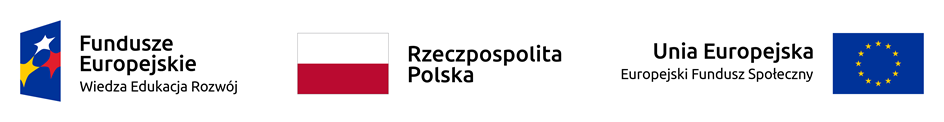 „Politechnika Rzeszowska Uczelnią Dostępną”Nr projektu: POWR.03.05.00-00-A091/19-00Politechnika Rzeszowska im. I. Łukasiewicza, al. Powstańców Warszawy 12, 35-959 Rzeszów,Odpowiedzi na pytania Postępowanie nr NA/O/118/2020 Szkolenia świadomościowe dla pracowników (kadry administracyjnej, zarządczej oraz dydaktycznej) Politechniki Rzeszowskiej im. Ignacego Łukasiewicza w ramach projektu PO WER Politechnika rzeszowska Uczelnią Dostępną na lata 2020-2021Pytanie W związku z przygotowywana oferta na realizację szkoleń w ramach projektu POWER 3.5, mam pytanie dotyczące podpisania oferty.Jeżeli ofertę składa Konsorcjum 2 instytucji to wystarczy, że oferta zostanie podpisana przez osobę reprezentującą Konsorcjum? Odpowiedź Oferta musi zostać podpisana przez Lidera, który będzie posiadał pełnomocnictwo do reprezentowania Konsorcjum w przedmiotowym postępowaniu. 